ПЕРЕВОЗКА ДЕТЕЙ НА ВЕЛОСИПЕДЕ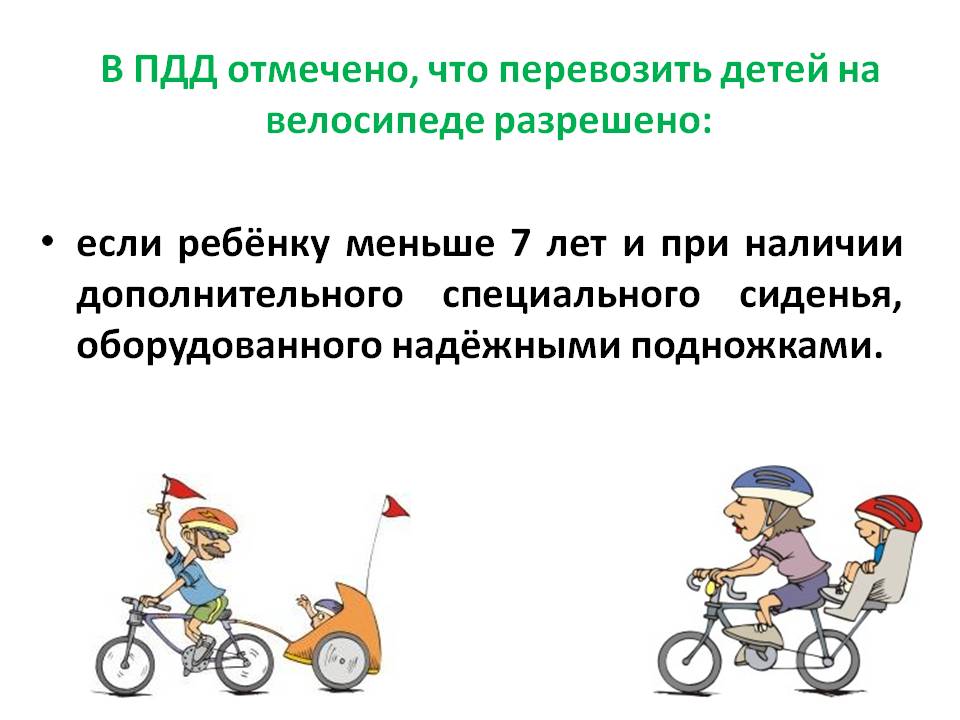 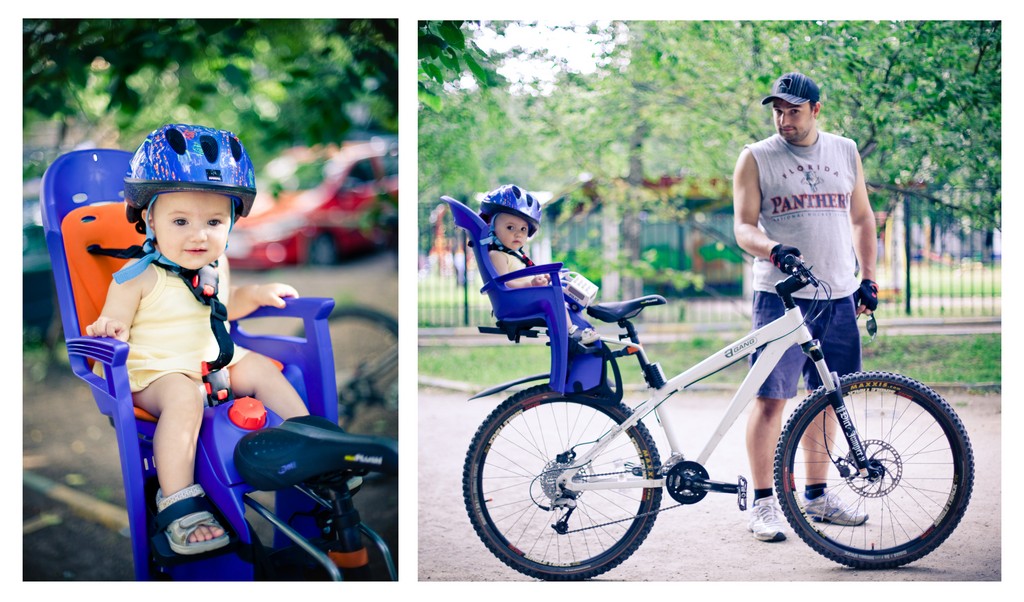 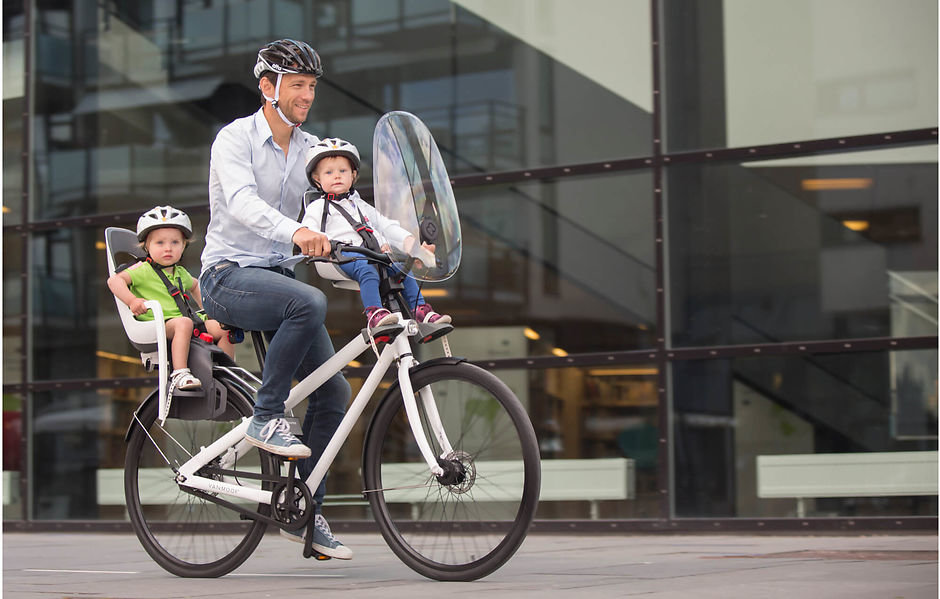 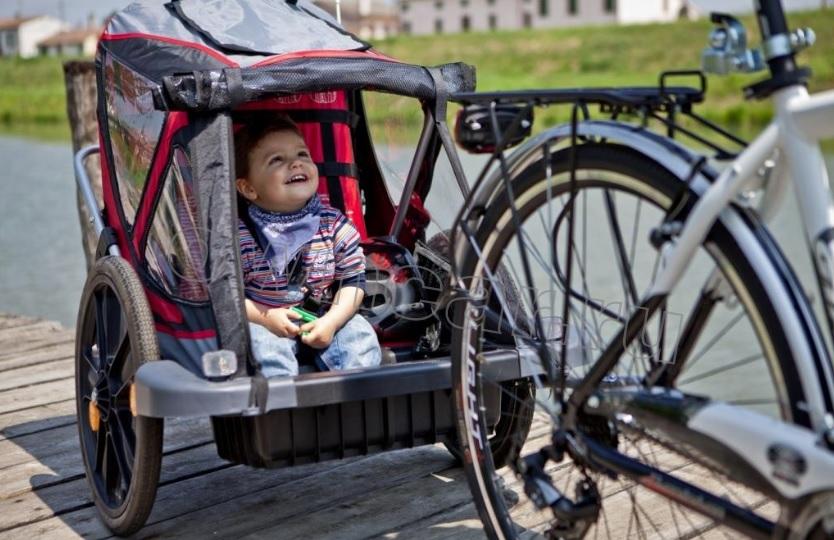 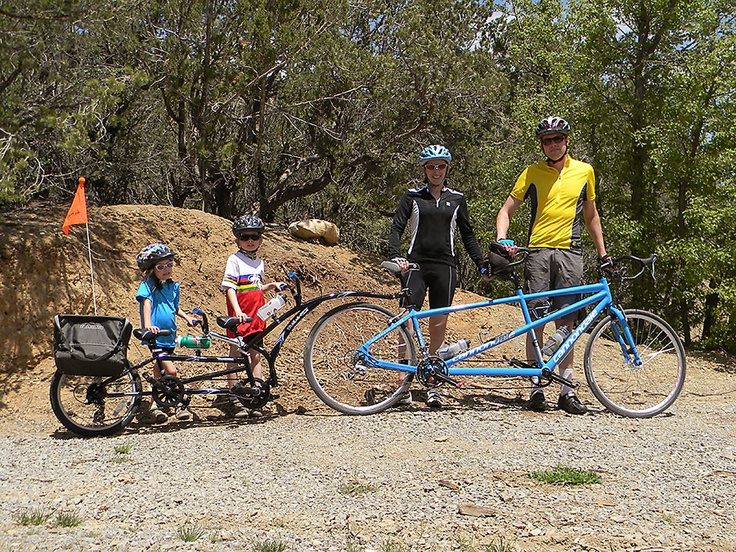 Счастливого пути!